Pursuant to V.T.C.A. Gov. Code Section 551.001 et. seq., the City Council of the City of Mission, Texas will hold a regular meeting on Monday, August 08, 2022 at 4:30 p.m. at the Mission Council Chambers, 1201 E. 8th Street, Mission, Texas and by Teleconference to consider the following matters.The public dial information to participate in the telephonic meeting is as follows:Time: Monday, August 08, 2022 04:30 PM Central Time https://us02web.zoom.us/j/9904662781?pwd=SGVIL3JZRFVRdENzWXI5VUxFT1ZUQT09Meeting ID: 990 466 2781 - Password: 833227Or Dial by telephone - +1 346 248 7799 US - Meeting ID: 990 466 2781 Password: 833227
REGULAR MEETINGCALL TO ORDER AND ESTABLISH QUORUMINVOCATION AND PLEDGE ALLEGIANCEDISCLOSURE OF CONFLICT OF INTERESTPRESENTATIONS1.	Cheer Strike Team Recognition - A. Lerma2.	Presentation of Parks & Recreation TAAF Athletes - Bentsen3.	Report from the Greater Mission Chamber of Commerce - Enriquez4.	Departmental Reports – Perez5.	Citizen's Participation - GarzaPUBLIC HEARING6.	Public Hearing on FY 2022-2023 Preliminary Budget - PerezPLANNING & ZONING RECOMMENDATIONS7.	Rezoning: Lots 1 & 2, Block B, Wright Addition Subdivision, (C-1) Office Building to (C-2) Neighborhood Commercial, Velma Olivarez, and Adoption of Ordinance # _____ - De Luna8.	Rezoning: Lots 1-50, Greenwood Mobile Home Estates, (AO-I) Agricultural Open Interim to (R-4) Mobile & Modular Home, City Initiated, and Adoption of Ordinance # _____ - De Luna9.	Conditional Use Permit: To Place a Portable Building for Office Use – VMK Materials, LLC, 3408 N. Conway Avenue, A 1.00 acre tract of land, more or less, out of the South 5 acres of Lot 30-7, West Addition to Sharyland, C-4, VMK Materials (c/o Victor Garza), and Adoption of Ordinance # _____ - De Luna10.	Conditional Use Permit: To Construct a Drive-Thru Service Window – 722 E. 8th Street, Lots 11 & 12 & 20’ strip adj. to Lots, Block 113, Mission Original Townsite, C-3, Noe Salinas, and Adoption of Ordinance # _____ - De Luna11.	Discussion and Action to Amend Mobile Food Units Ordinance, and Adoption of Ordinance # _____ - De Luna12.	Discussion and Action to Amend Carport Ordinance, and Adoption of Ordinance # _____ - De LunaCONSENT AGENDAAll consent agenda items are considered routine by City Council and will be enacted by one motion. There will be no separate discussion of these items unless a Councilmember requests an item be removed and considered separately. The City Council May Take Various Actions; Including But Not Limited To Rescheduling An Item In Its Entirety For A Future Date Or Time. The City Council May Elect To Go Into Executive Session On Any Item Whether Or Not Such Item Is Posted As An Executive Session Item At Any Time During The Meeting When Authorized By The Provisions Of The Open Meetings Act13.	Approval of Minutes – CarrilloRegular Meeting – July 25, 2022 and Special Meeting – August 4, 202214.	Acknowledge Receipt of Minutes – PerezMission Historical Museum – July 18, 2022Mission Economic Development Corporation – June 23, 2022Mission Civil Service Commission – June 22, 2022Citizen’s Advisory Committee – June 28, 202215.	Authorization to solicit proposals for Filter Media Replacement Project for the North Water Treatment Plant - Terrazas16.	Authorization to solicit bids for Holland Road street improvements – Terrazas17.	Authorization to solicit bids for Bryan Road street and drainage improvements –Terrazas18.	Authorization to solicit bids for construction of drainage improvement projects - Terrazas19.	Approval of Resolution # _____ Regarding Waterline Access Agreement with Sharyland Water Supply within city ETJ for Eduardo’s #19 Subdivision – De Luna20.	Approval of Memorandum of Understanding and Golf Club Storage Agreement with Sharyland Independent School District in regards to the use of the Shary Municipal Golf Course – Flores21.	Authorization to submit a grant application to the AEP Foundation. - Elizalde22.	Authorization to approve first one-year renewal option for Security Guard Services - TorresAPPROVALS AND AUTHORIZATIONS23.	Preliminary Plat Approval: Bryan Pointe Subdivision Ph. II, Being a 3.72 acres net tract of land, more or less, out of Lot 18-11, West Addition to Sharyland Subdivision, R-2, Developer: LAC Enterprises, LLC, Engineer: Rio Delta Engineering  - De Luna24.	Board Appointment: Parks & Recreation Board - Carrillo25.	Approval of Interlocal Cooperation Agreement between the County of Hidalgo and the City of Mission - Carrillo26.	Authorization to enter into a contract between the City of Mission and Safe Track, LLC, dba Safe Global Services to provide professional services – Torres27.	Authorization to re-enter into an Memorandum of Understanding for the Educational Resource Officer Program between the City of Mission and the Mission Consolidated Independent School District for the 2022-2023 school year -  Torres28.	Authorization to re-enter into an Memorandum of Understanding for the Educational Resource Officer Program between the City of Mission and the Sharyland Independent School District for the 2022-2023 school year - Torres29.	Authorization to enter into a contract with Carlos Ortegon for Municipal Court Prosecution Services for the City of Mission - Torres30.	Authorization to award bid for pest control services – Hinojosa31.	Authorization to accept $12,000 donation for Animal Welfare Division – A. Lerma32.	Authorization to enter into a Memorandum of Understanding with Rubicon Global LLC - Mendiola33.	Authorization to Award Bid for Palm Tree Trimming - Bentsen34.	Approval and authorization for City Manager to execute Memorandum of Understanding (MOU) between the County of Hidalgo, City of Mission and other participating jurisdictions to collaborate for the preparation of the 2023-2027 Five-Year Consolidated Plan and Strategy (CPS), FY 2023 Annual Action Plan (AAP), and Analysis of Impediments (AI) - LongoriaUNFINISHED BUSINESS      NoneROUTINE MATTERSCity Manager Comments

Mayor's Comments

City Council CommentsADJOURNMENTC E R T I F I C A T EI, the undersigned City Secretary do certify that the above notice of meeting was posted on the bulletin board of City Hall, 1201 E. 8th Street, Mission, Texas on this the 5th day of August, 2022 at 3:30 p.m.
Anna Carrillo, City Secretary
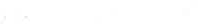 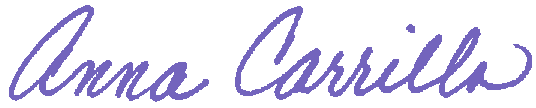 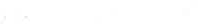 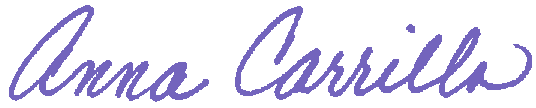 This facility is wheelchair accessible and accessible parking spaces are available.  Requests for accommodations for a disability must be made 48 hours prior to this meeting.  Please notify the City Secretary’s Office at 580-8668.
NOTICE OF REGULAR MEETING OF THE CITY COUNCIL OF THE CITY OF MISSIONNotice is hereby given that on the 8th day of August, 2022 the City Council of the City of Mission will hold a regular meeting at 4:30 p.m. at 1201 E. 8th Street, Mission, Texas and by Teleconference to consider the following matters.  The subjects to be discussed are listed on the agenda, which is attached to and made a part of this Notice.If, during the course of the meeting covered by this Notice, the City Council should determine that a closed or executive meeting or session of the Council is required, then such closed or executive meeting or session as authorized by the Texas Open Meetings Act, Texas Government Code Section 551.001 et seq., will be held by the Council at the date, hour and place given in this Notice or as soon after the commencement of the meeting covered by this Notice as the Council may conveniently meet in such closed or executive meeting or session concerning any and all purposed permitted by the Act, including, but not limited to the following sections and purposes.Texas Government Code Section:551.071 (1) (2)	Consultation with Attorney.
551.072		Deliberation regarding real property.
551.073		Deliberation regarding prospective gifts.
551.074		Personnel matters.
551.076		Deliberation regarding security devices or security audits.
551.0785		Deliberations involving medical or psychiatric records of individuals.
551.084		Investigation; exclusion of witness from hearing.
551.087		Deliberation regarding economic development negotiations
551.088		Deliberation regarding test item.Should any final action, final decision, or final vote be required in the opinion of the City Council with regard to any matter considered in such closed or executive meeting or session, then the final action, final decision, or final vote shall be either:(a)	in the open meeting covered by the Notice upon the reconvening of the public meeting; or
(b)	at a subsequent public meeting of the City Council upon notice thereof; as the Council shall determine.On this the 5th day of August, 2022 this Notice was emailed to news media who had previously requested such Notice and an original copy was posted on the bulletin board at City Hall, 1201 E. 8th Street at 3:30 p.m. on said date.
Anna Carrillo, City Secretary
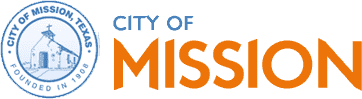 City Council Regular MeetingMission City HallAugust 08, 2022 at 4:30 PMAGENDAAGENDA